Prospective Tenant DetailsReferrer detailsThis form must be completed by a statutory agency and signed by an appropriate professional e.g.: Social Worker, Care Coordinator, CPN etc.When completing this form please can you give as much information as possible, this will help us to process the application quicker.Please attach previous care plans and risk assessmentsPlease complete the additional information formNOTE: Failure to supply the documents above will lead to a delay in processing your application.Once your form is received, it will be passed to the Business Development Manager, who along with the Manager Director and Housing Support Manager will make a decision as to whether to accept the referral. You will be notified either way of the outcome. If the referral is accepted, the following will take placeMindful Housing will build a relationship with the prospective tenant/service user along with other key people, family, professionals, etc.Mindful Housing will source the correct and appropriate property based upon needs.Mindful Housing will procure a property and make it ready, including any required furnishings, this will be done in consultation with the prospective tenant.Mindful Housing will make the relevant claim to the local housing benefit team to secure Exempt Accommodation funding.All Mindful Housing employees are vetted, DBS cleared and professionally trained to support vulnerable adults.From the 25th May 2018, the new GDPR regulations come into force. Our Privacy Notice tells you what we do with the personal data that we collect about the vulnerable adults we house.We will only ever use their personal data for the purposes of housing them securely in the community and for their best interests.Please see our privacy notice at https://www.fortunatushousing.co.uk/privacy-statement/Is the service user an existing tenant of Mindful Housing that is requesting to move?Yes	(all sections need to be completed, but please also explain why the current property is affecting the tenant’s mental health and a move is required)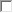 No	(please complete all sections)SECTION 1 – PROSPECTIVE TENANT INFORMATIONWould the tenant be classed as a “vulnerable person”	Yes	No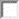 In what way is the tenant vulnerable?Medical Condition (Diagnosis, symptoms, etc.):Legal Status if any (e.g. section 25, 117, forensic, or other):Other Relevant Agencies involved in care:Continue to Page 5SECTION 2 – ESTABLISHING NEEDSAre you requesting Mindful Housing to provide supported accommodation for this individual?This means that the individual needs regular ongoing housing related support from us as a landlord that is over and above that needed in an unsupported tenancy, and separate to any other support or care arrangementsYes	NoIf the answer to this question is No, then our service is possibly not appropriate and you should seek housing from 'General Landlords'If Yes:Please outline the housing related supported that the individual will need to enable them to manage their tenancy successfully (tick all that apply)Setting up/payment of bills	BudgetingKeeping property clean & tidy	Reporting repairs/maintenance Keeping themselves/property safe		IsolationEducation & Training	Being a good neighbourBehaviour management	Other (please state)Are you requesting this accommodation because no other alternative accommodation is available?Yes	NoBriefly explain the reasons why the tenant is not able to be provided with accommodation by Local Authority, Housing Association or Private Landlord:Brief Social History (events that led to intervention, homelessness etc.)What date is accommodation required by? 	Where is the service user currently living? 	Reasons for leaving current accommodation (if applicable)Does the service user have any notice period at their current accommodation?How much notice does the service user need to give to their current landlord?Continue to Page 8SECTION 3 – ACCOMODATION REQUIREMENTSPlease tick any property types that would be suitable:House	Bungalow	Semi Detached	Detached	End Terrace	Mid TerracePlease give details of service user requirements:Local area - please detail what the service user’s needs are and also anything they would not want. We should think about what we want to achieve in the way of future outcomes and how we might want this person to access their community in the future:Continue to Page 10SECTION 4 – ASSESSING RISKRisk to Self:Risk to others: (staff, neighbours)Risk to Property:Has there ever been evidence of arson?	Yes	NoIf so, please give more informationOther recorded events of significance relating to tenancy/properties:Additional Information (include here any drug or alcohol dependency or abuse that will have an effect on a tenancy and other known individuals that associate with the service user that may have an effect on the tenant)Continue to Page 13Are there any other person(s) that will be living with the service user? Yes	NoIf yes, please give the details below.Does the service user have any pets that will be living with them?Yes	(please give details below) NoPLEASE NOW SIGN THE FORM BELOW AND THEN COMPLETE SECTIONS 5 AND 6.Name of person completing this form:Designation:Signature:   	Continue to Page 15SECTION 5 - RISK MANAGEMENT OF A PROPERTY:Looking at the risk statements below and based on your knowledge of the individual please can you tick which statement best describes the individuals risk?Only tick one of the 5 statements for the fire risk and one of the 5 statements for damage to propertyFire risk assessment:Damage risk assessment:Continue to Page 17SECTION 6 - ADDITIONAL INFORMATION REQUIRED FOR HOUSING BENEFITName:Further information on Page 19Please send the referral form, completed in full to:Fortunatus Housing Solutions (Mindful Housing)Unit 9 Colville Court Winwick Quay Warrington CheshireWA2 8QTOr by email to office@fortunatus.co.ukIf you require any further information or have any queries regarding the completion of this form please contact the referral team on01925 575601.Name:Date of birth:Date of referral:Contact Number:Name:Team:Email:Contact Number:Number of bedrooms:Does the service user require a bath/shower/both:Does the service user require a garden?Does the service user require parking?Please list any further requirements/adaptationsneeded:City or town:Any specific areas within city/town?Any areas to avoid?Any specific requirements relating to amenities, community links, transportetc.?Name(s)Date of birthIs this individual in employment?Relationship to service user:Numerical RiskRisk Statement1There is no historical or present information of any risk of causing a fire, not a smoker or misuse of alcohol or drugs2There is no historical or present information of any risk of causing a fire, Service user is deemed to be a responsible smoker3There is no historical or present information of any risk of causing a fire; service user is a smoker and abuses alcohol or drugs or will allow other to visit the property who may smoke and abuse alcohol or drugs4There is historical or present evidence of causing fire damage or fire risk but no conviction.5There is historical or present evidence of causing fire damage or fire risk and has been convicted of arson.Numerical RiskRisk Statement1There is no historical or present information of any risk of damaging property2There is no historical or present information of any risk of damaging property.Service user would have difficulty keeping the property clean andmaintenance free3There is some historical or present information about the service user damaging their possessions or property, There is a real risk to damagingthe property which is above the standard expected wear and tear.4There is historical or present information about the service user causing excessive damage to their own or others property5The service user has a conviction for causing excessive damage to their own or others propertyNational Insurance NumberDate of BirthCurrent address:Are you claiming housing benefit forthis address?Which benefits are you receiving? (If DLA please state what rate for Care and what rate for Mobility)How much do you receive?When did you start receiving this?Do you receive child benefit?If yes, please state child(s) full name and date(s) of birthAre you waiting to hear about any benefits?What date did you claim?Bank / Post Office account detailsSort Code: Account Number:Name of Bank:How much is currently in youraccount?Do you have any other savings / income?( stocks,shares,ISAs, property)Do you have any pensions?Doctors Name & AddressNationality(if not British please state the date that you arrived in the UK)